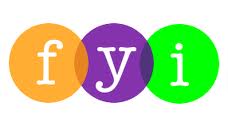 Social Skills –Teacher NoteYour student just completed a social skills lesson.  The topic was:  I Can Practice Mindfulness.  Your knowledge of this lesson may help you to help your student generalize the skills to other environments.  What he/she learned:What is mindfulness?  Noticing what is happening right now; paying attention to how our bodies feel; being aware of our emotions and how they feel inside; paying attention to what our mind is doingWhen we are mindful, we can focus more deeply which can help us do better at school, at home, and elsewhereBeing mindful can also help us calm down when we’re upsetThere are 5 Steps to Practicing Mindfulnessbody still (relaxed, comfortable, not moving around)eyes closed (helps to block out distractions)stay quiet and listenbreathe slowly in and out (pay attention to inhales and exhales)focus your mind (if your mind starts to wander, bring it back to now – “what’s happening in me and around me?”Using these steps can help us take control of our thoughts and emotions, feel better and do better!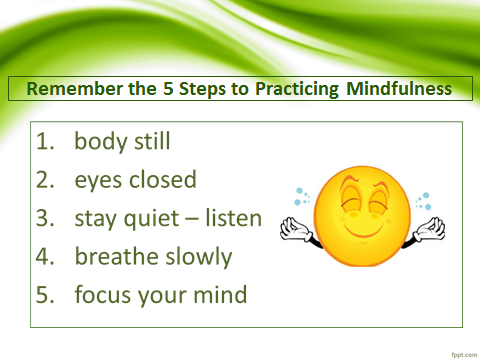 Your student received a Lesson Summary magnet:If you have a moment, email _____________________________ with any information that might help your student for the next lesson on ________________________.  THANK YOU!!